LANDLORD REFERENCE: The Rocky Hill Housing AuthorityTO BE COMPLETED BY APPLICANT:NAME:PROPERTY/RESIDENCE:1 authorize the Rocky Hill Housing Authority or its managing agents to investigate my rental history. The 
investigation may include, but is not limited to, the questions listed below.Signature /Date:Signature/ Date:TO BE COMPLETED BY LANDLORD:Dates of residency: From    to   _____ Total # of months   ______Did the resident pay their rent on time? ______ Yes________ NoHow much rent was paid each month by this resident?Was this tenant subsidized by any government program?Were utilities included in the rent/ If not were utilities ever shut off by the utility company?  Did you receive a security deposit? Did the resident, their guests, or their family damage the apartment or property? ______________If yes, did they pay for damages? amount of damages ______________________  Were the police ever called as a result of a disturbance?  Date: ___________________  Were there problems with neighbors? _______________________________________________7.  Were there problems with pest infestation? __________________________________________8.  Does the resident have pets or other potential problems that may be important for a landlord to 9.  Did the resident violate the lease agreement in any way?    Did you ever begin or complete lease termination for non-payment of rent/or any other issues? 10. Did resident keep unit clean, safe and sanitary?11. Did resident violate health or safety codes?12. Did resident give proper notice before vacating?13.Would you re-rent to this resident?14. Did any other person, not on the lease, move into the rental unit?Comments:Signature of Verifier:Telephone:Date: We encourage and support the nations and states affirmative housing program in which there are no barriers to 
obtaining housing because of race, color, religion, sex, nation origin, disability, familial status or creed. Equal 
Housing Opportunity.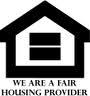 